Лексическая тема «Мы читаем К. Чуковского» (13.04.20-17.04.20)Среда  (15 апреля)1) Прочитайте ребёнку  К.Чуковского  «Мойдодыр» или посмотрите мультфильм. 2) Из какого произведения эти строки? Взрослый читает строки, а ребёнок отгадываетПочему же все предметы в начале сказки убегают от мальчика? (Мальчик был грязнулей и неряхой, он не мылся, на причесывался, поэтому от него убежали все предметы.)А почему же они потом вернулись к мальчику? (Они вернулись, потому что мальчик вымылся и причесался, стал чистым и опрятным)3) Посмотри, что за картинки  внизу.  Нужные ли это вещи? Ответь полным предложением нам нужны эти предметы. Например, расчёска нужна, чтобы причёсываться.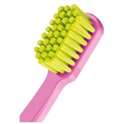 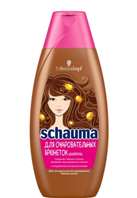 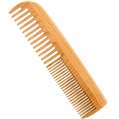 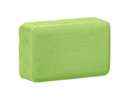 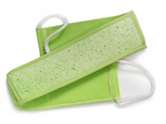 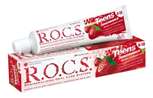 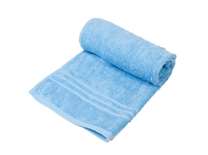 4) А теперь посмотри на картинки и составим по ним рассказ о том, как мальчик Костя по утрам заботиться о своём здоровье.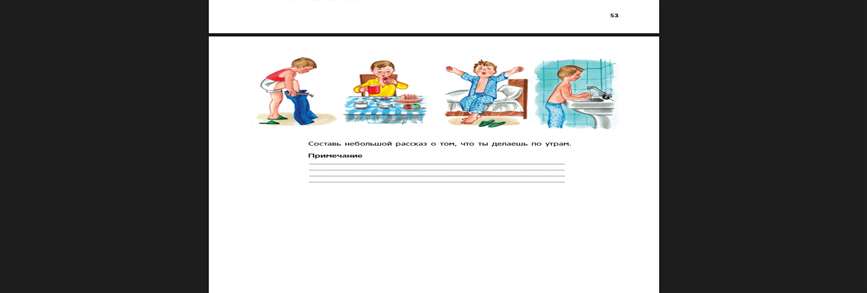 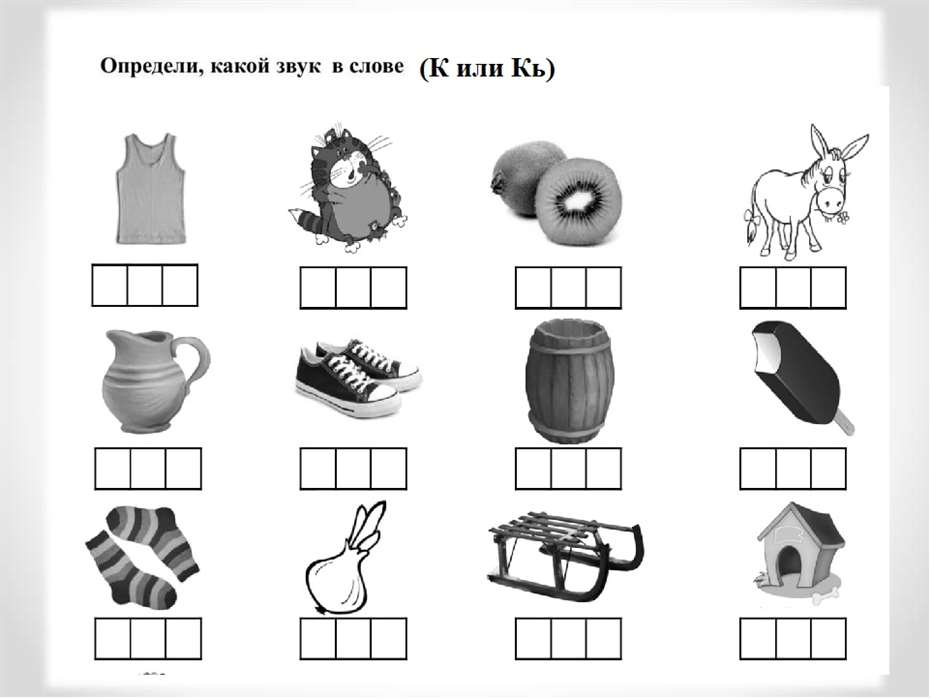 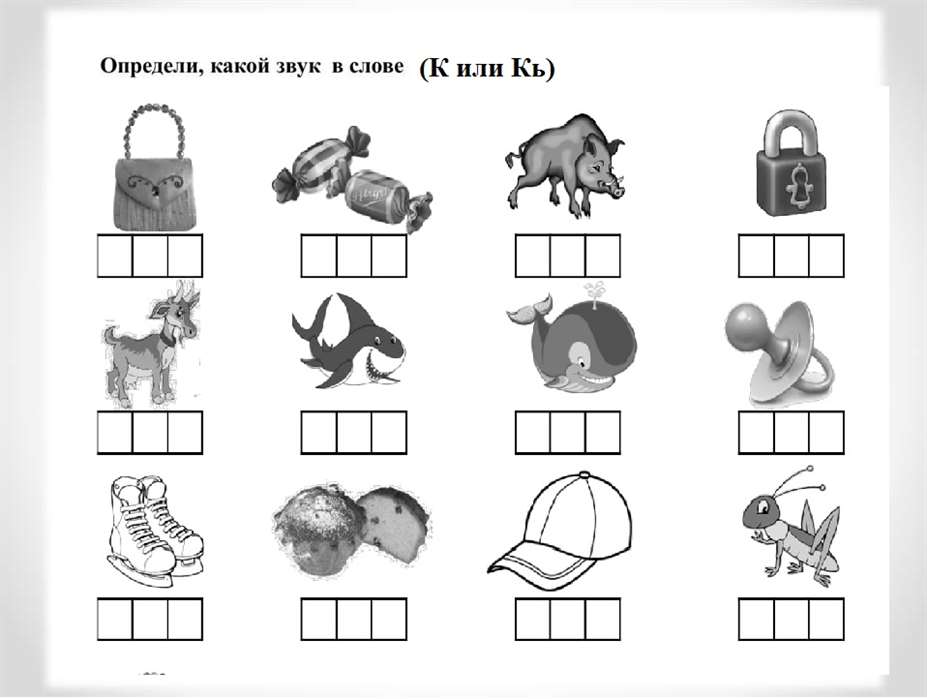 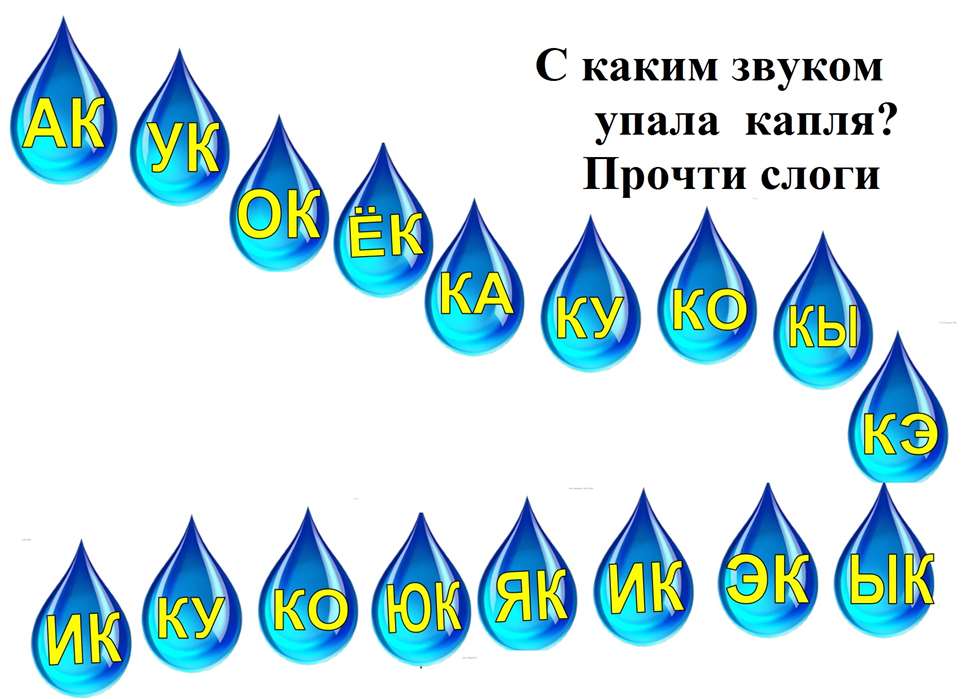 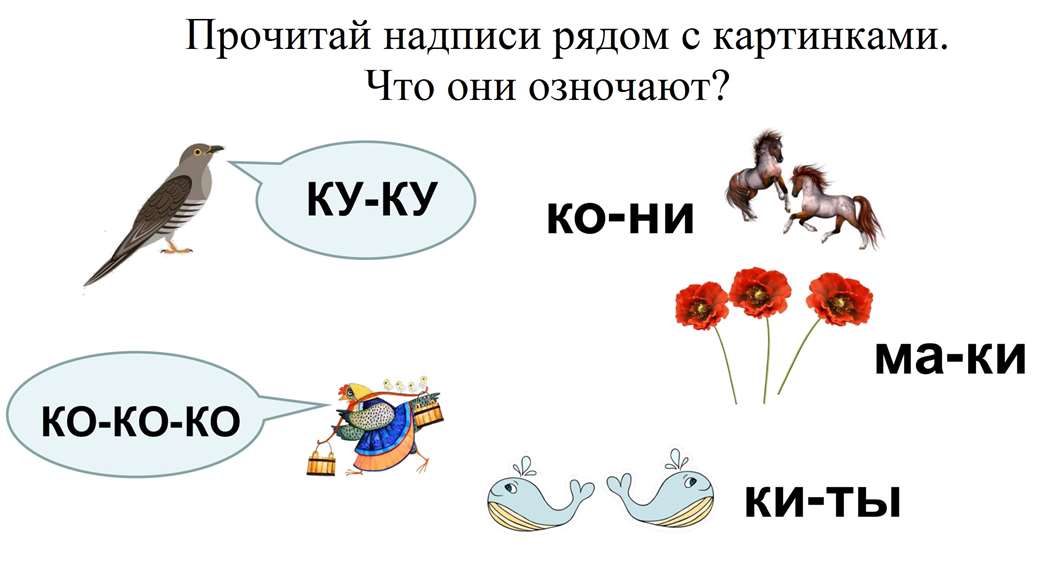 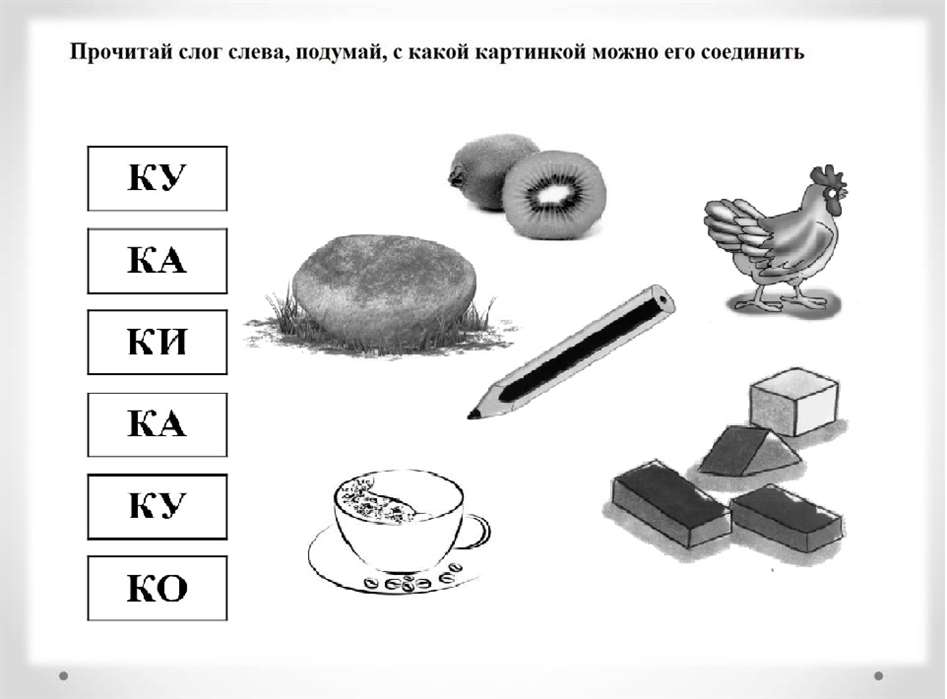 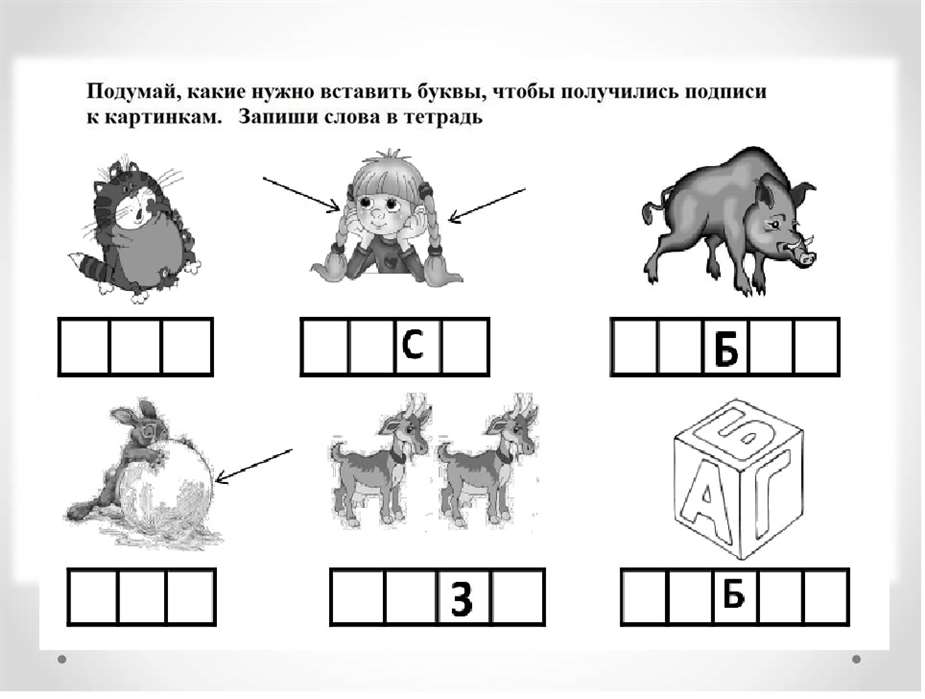 Одеяло Убежало,Улетела простыня, И подушка, Как лягушка, Ускакала от меня. Боже, боже,Что случилось?Отчего жеВсе кругомЗавертелось,ЗакружилосьИ помчалось колесом?Утюги за сапогами,Сапоги за пирогами,Пироги за утюгами.Я за свечку,Свечка — в печку!Я за книжку, Та — бежать И вприпрыжку Под кровать!И сейчас же брюки, брюки Так и прыгнули мне в руки. А за ним и пирожок: «Ну-ка, съешь меня, дружок!» А за ним и бутерброд: Подскочил — и прямо в рот!